The items are delivered for collection / acceptance subject to Uniform Rules for Collections (1995 Revision), International Chamber of Commerce, Publication No.522.DOCUMENTS ATTACHED - specify number of originals and/or copiesSPECIAL INSTRUCTIONS:APPLICATION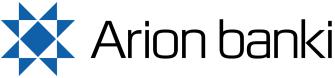 DOCUMENTARY COLLECTIONBranch:  Applicant’s nameID-no      /      E-mail addressTelephone / MobileDrawee (name and address)Drawee’s Bank (name, address and Swift)Drawee’s Bank (name, address and Swift)Drawee’s Bank (name, address and Swift)Currency and AmountPayment instructions:Payment instructions:Payment instructions:At sightAt sightAt maturity:Draft for acceptanceDraft for acceptanceOther:      Other:      InvB/LAWBIns.Cert.OriginEUR1Packing listPacking listHealth Cert.OriginalCopiesDocumentary Collection to be sent by: Documentary Collection to be sent by: Documentary Collection to be sent by:   Registered Airmail    Registered Airmail    Registered Airmail    Registered Airmail    Registered Airmail    Courier service  Courier service  Courier service  Courier service  Courier serviceArion Bank’s fees and cost charged to::  Drawee  DrawerForeign bank fees and cost charged to:   Drawee  DrawerProceeds to be credited to:Proceeds to be credited to:Bank noCodeNumberID-noThe undersigned authorizes Arion Bank to debit bank fees and charges from the account below if the documentary collection is unpaid/unaccepted by drawee.The undersigned authorizes Arion Bank to debit bank fees and charges from the account below if the documentary collection is unpaid/unaccepted by drawee.The undersigned authorizes Arion Bank to debit bank fees and charges from the account below if the documentary collection is unpaid/unaccepted by drawee.The undersigned authorizes Arion Bank to debit bank fees and charges from the account below if the documentary collection is unpaid/unaccepted by drawee.The undersigned authorizes Arion Bank to debit bank fees and charges from the account below if the documentary collection is unpaid/unaccepted by drawee.The undersigned authorizes Arion Bank to debit bank fees and charges from the account below if the documentary collection is unpaid/unaccepted by drawee.The undersigned authorizes Arion Bank to debit bank fees and charges from the account below if the documentary collection is unpaid/unaccepted by drawee.The undersigned authorizes Arion Bank to debit bank fees and charges from the account below if the documentary collection is unpaid/unaccepted by drawee.The undersigned authorizes Arion Bank to debit bank fees and charges from the account below if the documentary collection is unpaid/unaccepted by drawee.Bank’s fees and costs charged to: (must be in ISK):Bank’s fees and costs charged to: (must be in ISK):Bank noCodeNumberID-noPlace and dateSignature